Приложение 1.ПЛАН ВОСПИТАТЕЛЬНОЙ РАБОТЫ ШКОЛЫСЕНТЯБРЬМЕСЯЧНИК БЕЗОПАСНОСТИОКТЯБРЬМЕСЯЧНИК ШКОЛЬНЫХ ТРАДИЦИЙНОЯБРЬМЕСЯЧНИК ПРАВОВОГО ВОСПИТАНИЯ, ГРАЖДАНСТВЕННОСТИ ДЕКАБРЬМЕСЯЧНИК ДОСУГАЯНВАРЬМЕСЯЧНИК ОБОРОННО-СПОРТИВНОЙ РАБОТЫФЕВРАЛЬМЕСЯЧНИК ВОЕННО-ПАТРИОТИЧЕСКОГО ВОСПИТАНИЯМАРТМЕСЯЧНИК ЭКОЛОГИЧЕСКОГО ВОСПИТАНИЯАПРЕЛЬ                        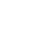 МЕСЯЧНИК ЗДОРОВОГО ОБРАЗА ЖИЗНИМАЙ                        МЕСЯЧНИК БЛАГОДАРНОЙ ПАМЯТИ ИЮНЬ№ п/пМодули01-0304-1004-1011-1718-2425-301.Общешкольные дела01-Торжественная линейка «Здравствуй, школа!», 1-11 классы, (отв.11класс)Месячник безопасности (мероприятия по профилактике ДДТТ, пожарной безопасности, экстремизма, терроризма, разработка                                             схемы- маршрута «Дом-школа-дом», учебно-тренировочная эвакуация обучающихся из здания), 1-11 классыМесячник безопасности (мероприятия по профилактике ДДТТ, пожарной безопасности, экстремизма, терроризма, разработка                                             схемы- маршрута «Дом-школа-дом», учебно-тренировочная эвакуация обучающихся из здания), 1-11 классы1.Вовлечение во внеурочную деятельность, допобразование (1-11 классы)  Экологическая акция «Очистим планету от мусора!», 5-11 классыСовещание при директоре «Психологическая безопасность и благополучие в семье, школе, социуме».1.Общешкольные делапроведение линейки по понедельникампроведение линейки по понедельникампроведение линейки по понедельникампроведение линейки по понедельникампроведение линейки по понедельникампроведение линейки по понедельникам2.Внешкольные мероприятия03-День окончания Второй мировой войны (5-11 классы, отв.7б класс)7 сентября-  100 лет со дня рождения советского поэтаЭдуарда Аркадьевича Асадова (1923—2004),8-11 классы8 сентября-Международный день распространения грамотности, 1-9 классы, отв.6 класс.8 сентября- 100 лет со дня рождения советского поэтаРасула Гамзатова (1923—2003),5-11 классы.9 сентября-  195 лет со дня рождения русского писателяЛьва Николаевича Толстого (1828—1910), 1-11 классы10 сентября- Международный день памяти жертв фашизма, 5-11 классы (9а отв.)7 сентября-  100 лет со дня рождения советского поэтаЭдуарда Аркадьевича Асадова (1923—2004),8-11 классы8 сентября-Международный день распространения грамотности, 1-9 классы, отв.6 класс.8 сентября- 100 лет со дня рождения советского поэтаРасула Гамзатова (1923—2003),5-11 классы.9 сентября-  195 лет со дня рождения русского писателяЛьва Николаевича Толстого (1828—1910), 1-11 классы10 сентября- Международный день памяти жертв фашизма, 5-11 классы (9а отв.)13 сентября-100 лет со дня рождения советской партизанки Зои Космодемьянской (1923-1941),1-11 классы (отв.9б)27 сентября-День работников дошкольного образования, 1- 4 классы. (отв.1а)День туризма, 5-8 классы.(отв.4а)28 сентября-  105 лет со дня рождения педагогаВасилия Александровича Сухомлинского, 9-11 классы2.Внешкольные мероприятияУчастие в конкурсах, акциях, соревнованиях разных уровнейУчастие в конкурсах, акциях, соревнованиях разных уровнейУчастие в конкурсах, акциях, соревнованиях разных уровнейУчастие в конкурсах, акциях, соревнованиях разных уровнейУчастие в конкурсах, акциях, соревнованиях разных уровнейУчастие в конкурсах, акциях, соревнованиях разных уровней 3.Классное руководство1.Составление социального паспорта класса2.Заполнение базы данных по классу.3.Консультации с учителями-предметниками (соблюдение единых требований в воспитании, предупреждение и разрешение конфликтов).4. Осенний День Здоровья. 1-11 классы1.Составление социального паспорта класса2.Заполнение базы данных по классу.3.Консультации с учителями-предметниками (соблюдение единых требований в воспитании, предупреждение и разрешение конфликтов).4. Осенний День Здоровья. 1-11 классы1.Регистрация на сайте ВФСК «ГТО», 1-11 классы2. 2023 год- Год педагога и наставника.Информационные часы.(1-11 классы)Индивидуальные беседы с обучающимися в целях коррекции поведения.Индивидуальные беседы с обучающимися в целях коррекции поведения. 3.Классное руководствоКонтроль посещаемости, внешнего вида, организация дежурства по классу, работа с классным журналом, организация питания (ежедневно)Контроль посещаемости, внешнего вида, организация дежурства по классу, работа с классным журналом, организация питания (ежедневно)Контроль посещаемости, внешнего вида, организация дежурства по классу, работа с классным журналом, организация питания (ежедневно)Контроль посещаемости, внешнего вида, организация дежурства по классу, работа с классным журналом, организация питания (ежедневно)Контроль посещаемости, внешнего вида, организация дежурства по классу, работа с классным журналом, организация питания (ежедневно)Контроль посещаемости, внешнего вида, организация дежурства по классу, работа с классным журналом, организация питания (ежедневно) 4.Школьный урокВсероссийский урок ОБЖ, посвящённый правилам безопасного поведения в повседневной жизни в условиях ЧС (отв.8 класс)Урок на тему «Барнаул-Город трудовой доблести», 5-11 классыВсероссийский урок ОБЖ, посвящённый правилам безопасного поведения в повседневной жизни в условиях ЧС (отв.8 класс)Урок на тему «Барнаул-Город трудовой доблести», 5-11 классыУроки согласно Календарю образовательных событий на 2023-2024 годСогласно КТП учителей-предметников 4.Школьный урокеженедельное прослушивание  государственного Гимна РФеженедельное прослушивание  государственного Гимна РФеженедельное прослушивание  государственного Гимна РФеженедельное прослушивание  государственного Гимна РФеженедельное прослушивание  государственного Гимна РФеженедельное прослушивание  государственного Гимна РФ 5.Внеурочная деятельностьВовлечение во внеурочную деятельность.Вовлечение во внеурочную деятельность.04-«Разговоры о важном»11-«Разговоры о важном»18-«Разговоры о важном»25-«Разговоры о важном» 6.ПрофориентацияВиртуальная экскурсия «Совершите свое первое путешествие в мирмногообразия профессий» (1-4 классы)Виртуальная экскурсия «Совершите свое первое путешествие в мирмногообразия профессий» (1-4 классы)Просмотр онлайн-уроков на портале ПроеКТОриЯ (1-11 классы)Участие в профориентационном проекте «Билет в будущее», 6-11 классы 7.СамоуправлениеОрганизация дежурства по классуОрганизация дежурства по классуОрганизация дежурства по классуОрганизация дежурства по классуОрганизация дежурства по классуОрганизация дежурства по классу 7.Самоуправление1.Вовлечение и приём обучающихся в  РДДМ.2.Делегирование обучающихся для работы в штабе  РДДМ (5-11 классы)1.Вовлечение и приём обучающихся в  РДДМ.2.Делегирование обучающихся для работы в штабе  РДДМ (5-11 классы)«Время выбрало нас» (выборы лидеров, активов классов, распределение обязанностей). 1-11 классы.Участие в выборах штаба РДДМ (5-11 кл.)Проверка внешнего вида обучающихся. Организация дежурства по классу, распределение поручений, обучение обязанностям.Заседание Совета старшеклассников (5-11 кл.)Работа по созданию сменной странички в классном уголке по теме месячника8.Предметно-пространственная средаСобытийный дизайн - оформлениепространства проведения конкретных событий(праздников, церемоний, торжественных линеек,творческих вечеров, выставок, собраний,конференций и т. п.).Событийный дизайн - оформлениепространства проведения конкретных событий(праздников, церемоний, торжественных линеек,творческих вечеров, выставок, собраний,конференций и т. п.). Оформление классного уголка Трудовые десанты по уборке школьной территории (2-11 кл.)Уход за растениями в кабинетах и на  клумбах школы9.Социальное партнерствоОрганизация экскурсийОрганизация экскурсийОсенний кросс (спортивные клубы города), 5-11 классы Участие в совещаниях, вебинарах, районныхконференциях, круглых столах, семинарах дляпедагогов10.Профилактика, безопасность 03-«День солидарности в борьбе с терроризмом», (классные часы, беседы), 1-11 классы (отв.7а класс) 03-«День солидарности в борьбе с терроризмом», (классные часы, беседы), 1-11 классы (отв.7а класс)Мероприятия Недели  безопасности  и гражданской защиты детей (по профилактике ДДТТ, пожарной безопасности, экстремизма, терроризма, учебно-тренировочная  эвакуация обучающихся из здания школы) 1.Совет профилактики.2. Общешкольное родительское  собрание «Буллинг и кибербуллинг в детской среде», «Мероприятия профминимума»Включение в планы воспитательной работы тематических классных часов, направленных на формирование законопослушного поведения несовершеннолетних.Неделя психологии:-классные часы «Полезные навыки, как владеть собой» (10-11-й классы);-психологический марафон «Путь к себе» (8–9-й класс);-квест «Наш дружный класс» (1–4-й класс);-мастер-класс «Разрешаем конфликт» (5–7-й класс)11.Работа с родителями1.Составление социального паспорта.2. Организация горячего питания.1.Составление социального паспорта.2. Организация горячего питания. Родительские  собранияИнформационное оповещение через школьный сайт, Ватсап, ТелеграммУчастие в общешкольных родительских собранияхРабота Родительского патруля (безопасность на воде)12.Школьные медиаИнформирование детской, родительской и педагогической общественности через официальный сайт школы https://shkola56barnaul-r22.gosweb.gosuslugi.ru/; Telegram-канал; школьную интернет-группу по воспитательной работе в ВК.Информирование детской, родительской и педагогической общественности через официальный сайт школы https://shkola56barnaul-r22.gosweb.gosuslugi.ru/; Telegram-канал; школьную интернет-группу по воспитательной работе в ВК.Информирование детской, родительской и педагогической общественности через официальный сайт школы https://shkola56barnaul-r22.gosweb.gosuslugi.ru/; Telegram-канал; школьную интернет-группу по воспитательной работе в ВК.Информирование детской, родительской и педагогической общественности через официальный сайт школы https://shkola56barnaul-r22.gosweb.gosuslugi.ru/; Telegram-канал; школьную интернет-группу по воспитательной работе в ВК.Информирование детской, родительской и педагогической общественности через официальный сайт школы https://shkola56barnaul-r22.gosweb.gosuslugi.ru/; Telegram-канал; школьную интернет-группу по воспитательной работе в ВК.Информирование детской, родительской и педагогической общественности через официальный сайт школы https://shkola56barnaul-r22.gosweb.gosuslugi.ru/; Telegram-канал; школьную интернет-группу по воспитательной работе в ВК.13.Школьный музейМероприятия согласно Плану работы школьного музеяМероприятия согласно Плану работы школьного музеяМероприятия согласно Плану работы школьного музеяМероприятия согласно Плану работы школьного музеяМероприятия согласно Плану работы школьного музеяМероприятия согласно Плану работы школьного музея№ п/пМодули02-0802-089-1516-2223-2930-311.Общешкольные дела05-День учителя в школе: акция по поздравлению учителей, учителей-ветеранов педагогического труда, концертная программа, выставка рисунков «Мой любимый учитель».отв 9-11 классы05-День учителя в школе: акция по поздравлению учителей, учителей-ветеранов педагогического труда, концертная программа, выставка рисунков «Мой любимый учитель».отв 9-11 классы 1).Мероприятия в рамках Месячника пожилого человека «Золотой возраст»2).15 октября-День отца, отв.2б класс Участие  в организации отдыха, досуга и занятости несовершеннолетних (на каникулах)1.Общешкольные делапроведение линейки по понедельникампроведение линейки по понедельникампроведение линейки по понедельникампроведение линейки по понедельникампроведение линейки по понедельникам1.Отметка о выполнении2.Внешкольные мероприятия1).1 октября — Международный день пожилых людей(отв.5б) 2). 1 октября Международный день музыки, 5-7 классы, отв.5а класс.3). 3 октября  150 лет со дня рождения писателяВячеслава Яковлевича Шишкова (1873—1945),9-11 классы4).4 октября: День защиты животных.отв,2а класс1).1 октября — Международный день пожилых людей(отв.5б) 2). 1 октября Международный день музыки, 5-7 классы, отв.5а класс.3). 3 октября  150 лет со дня рождения писателяВячеслава Яковлевича Шишкова (1873—1945),9-11 классы4).4 октября: День защиты животных.отв,2а класс Посещение музеев, театров, выставок. Посещение музеев, театров, выставок.2.Отметка о выполнении 3.Классное руководствоСогласно ИПР классных руководителей04-Классные часы, посвященные Всемирному дню животных (1-6 классы) «Эти забавные животные»: - фото – конкурс (5-6 классы)-конкурс рисунков (1-4 классы)04-Классные часы, посвященные Всемирному дню животных (1-6 классы) «Эти забавные животные»: - фото – конкурс (5-6 классы)-конкурс рисунков (1-4 классы)1.Индивидуальные беседы с обучающимися в целях коррекции поведения.2.Консультации с учителями-предметниками (соблюдение единых требований в воспитании, предупреждение и разрешение конфликтов). 3.Классное руководствоСогласно ИПР классных руководителейКонтроль посещаемости, внешнего вида, организация дежурства по классу, работа с классным журналом, организация питания (ежедневно)Контроль посещаемости, внешнего вида, организация дежурства по классу, работа с классным журналом, организация питания (ежедневно)Контроль посещаемости, внешнего вида, организация дежурства по классу, работа с классным журналом, организация питания (ежедневно)Контроль посещаемости, внешнего вида, организация дежурства по классу, работа с классным журналом, организация питания (ежедневно)Контроль посещаемости, внешнего вида, организация дежурства по классу, работа с классным журналом, организация питания (ежедневно) 3.Отметка о выполнении 4.Школьный урок04-День гражданской обороны(5-11 кл.)Подготовка к школьному этапу Всероссийской олимпиады  Подготовка к школьному этапу Всероссийской олимпиады  Уроки согласно Календарю образовательных событий на 2023-2024 год1).25-Мероприятия в рамках Международного дня школьных библиотек - библиотечные уроки (1-4 кл.). отв,4б класс 4.Школьный урокеженедельное прослушивание  государственного Гимна РФеженедельное прослушивание  государственного Гимна РФеженедельное прослушивание  государственного Гимна РФеженедельное прослушивание  государственного Гимна РФеженедельное прослушивание  государственного Гимна РФ 4.Отметка о выполнении 5.Внеурочная деятельность02-«Разговоры о важном»09-«Разговоры о важном»09-«Разговоры о важном»16-«Разговоры о важном»23-«Разговоры о важном».30-«Разговоры о важном» 5.Отметка о выполнении 6.ПрофориентацияУчастие в проекте ранней профессиональной ориентации «Билет в будущее» (6-11 кл)Просмотр онлайн-уроков на портале ПроеКТОриЯПросмотр онлайн-уроков на портале ПроеКТОриЯ 6.Отметка о выполнении 7.СамоуправлениеРейд по проверке внешнего вида обучающихсяВедение портфолио с обучающимися классаОперация «Уголок» (проверка классных уголков, их функционирование)Работа в соответствии с обязанностямиРабота по созданию сменной странички в классном уголке по теме месячникаРабота в соответствии с обязанностямиРабота по созданию сменной странички в классном уголке по теме месячникаРабота в соответствии с обязанностямиРабота по созданию сменной странички в классном уголке по теме месячникаРабота в соответствии с обязанностямиРабота по созданию сменной странички в классном уголке по теме месячника 7.Отметка о выполнении8.Предметно-пространственная среда1.Мероприятия в рамках Всемирной недели космоса (конкурсы  рисунков, беседы, викторины) (1-4 кл.)2. Выставка творческих работ «Мы любим спорт и ГТО!» (1-6 классы).3. Событийный дизайн - оформлениепространства проведения конкретных событий(праздников, церемоний, торжественных линеек,творческих вечеров, выставок, собраний,конференций и т. п.). Фотоконкурс. Праздник «Краски осени».  Фотоконкурс. Праздник «Краски осени».  1.Оформление стендов в классах по теме «Буллинг-это не детская шалость», «Невидимый буллинг» и др.2.Конкурс плакатов «Мы против буллинга» ( 6-8 классы) Уход за растениями в кабинетах и клумбах школы8.Отметка о выполнении9.Социальное партнерствоУчастие в совещаниях, вебинарах, районныхконференциях, круглых столах, семинарах дляпедагоговМеждународный день школьных библиотек (школьная и городские библиотеки)9.Отметка о выполнении10.Профилактика, безопасностьМероприятия месячника правового воспитания и профилактики правонарушений. Единый день профилактики правонарушений и деструктивного поведения (правовые, профилактические игры, беседы по профилактике буллинга  и т.п.) 1.Социально-психологическое тестирование (7-11 кл.)2. Проведение мониторинга социальных сетей обучающихся на предмет маркеров суицидального поведения. (1-11 классы) 1.Социально-психологическое тестирование (7-11 кл.)2. Проведение мониторинга социальных сетей обучающихся на предмет маркеров суицидального поведения. (1-11 классы)1.Совет профилактики.2. Семинар для педагогов «Признаки суицидального поведения». Всероссийский урок безопасности школьников в интернет.Проведение комплекса мероприятий (инструктажи, классные часы, беседы, викторины) по безопасному поведению детей на железнодорожном транспорте в рамках профилактической  акци«Осенние каникулы».отметка о выполнении11.Работа с родителями Индивидуальная работа с родителями и детьми, требующими особого  внимания.Ознакомление родителей с реализацией комплекса ВФСК ГТО Индивидуальная работа с родителями и детьми, требующими особого  внимания.Ознакомление родителей с реализацией комплекса ВФСК ГТО Индивидуальная работа с родителями и детьми, требующими особого  внимания.Ознакомление родителей с реализацией комплекса ВФСК ГТОиндивидуальные консультации для родителей (по запросу)Информационное оповещение через школьный сайт, Ватсап, Телеграмм.Работа Родительского патруля (ДДТТ) (неделя до каникул).Работа Родительского патруля (безопасность на воде)индивидуальные консультации для родителей (по запросу)Информационное оповещение через школьный сайт, Ватсап, Телеграмм.Работа Родительского патруля (ДДТТ) (неделя до каникул).Работа Родительского патруля (безопасность на воде)11.Отметка о выполнении12.Школьные медиаИнформирование детской, родительской и педагогической общественности через официальный сайт школы https://shkola56barnaul-r22.gosweb.gosuslugi.ru/; Telegram-канал; школьную интернет-группу по воспитательной работе в ВК.13.Школьный музейМероприятия согласно Плану работы школьного музея№ п/пМодули01-0506-1213-1920-2627-301.Общешкольные дела04-Мероприятия ко Дню народного единства (классные часы, беседы, викторины),1-11 классы,(отв.8 кл.) Акция «Подарок для мамы»1.Общешкольные делапроведение линейки по понедельникампроведение линейки по понедельникампроведение линейки по понедельникампроведение линейки по понедельникампроведение линейки по понедельникам1.Отметка о выполнении2.Внешкольные мероприятияСоревнование по волейболу (7-11 кл.)8 ноября-День памяти погибших при исполнении служебных обязанностей сотрудников органов внутренних дел России (7-11 классы), отв.9б 9 ноября-  205 лет со дня рождения писателяИвана Сергеевича Тургенева (1818—1883), 1-11 классы10 ноября-  135 лет со дня рождения ученого, авиаконструктораАндрея Николаевича Туполева (1888—1972), 9-11 классы20 ноября: День начала Нюрнбергского процесса, 10-11 классы.отв.11 кл.23 ноября- 115 лет со дня рождения советского писателяНиколая Николаевича Носова (1908—1976), 1-11 классы26 ноября: День матери России, 1-11 классы, отв.3а класс30 ноября — День Государственного герба Российской Федерации, отв.3б класс2.Отметка о выполнении 3.Классное руководствоКл час «4 ноября – День народного единства»Консультации с учителями-предметниками (соблюдение единых требований в воспитании, предупреждение и разрешение конфликтов)Индивидуальные беседы с обучающимися в целях коррекции поведения.16 ноября -Классные часы, посвященные Международному дню толерантности, 1-11 классыПланирование и участие в работе МО классных руководителей школы.20 ноября -Классные часы, посвященные- Всемирному дню ребенкаДень правовой защиты детей, 1-11 классы 3.Классное руководствоКонтроль посещаемости, внешнего вида, организация дежурства по классу, работа с классным журналом, организация питания (ежедневно)Контроль посещаемости, внешнего вида, организация дежурства по классу, работа с классным журналом, организация питания (ежедневно)Контроль посещаемости, внешнего вида, организация дежурства по классу, работа с классным журналом, организация питания (ежедневно)Контроль посещаемости, внешнего вида, организация дежурства по классу, работа с классным журналом, организация питания (ежедневно)Контроль посещаемости, внешнего вида, организация дежурства по классу, работа с классным журналом, организация питания (ежедневно) 3.Отметка о выполнении 4.Школьный урокУроки согласно Календарю образовательных событий на 2023-2024 годГотовимся к экзамену ОГЭ (Для выпускных классов)Предметная неделя естественно-математического цикла (шахматно-шашечный турнир, интерактивные игры, квесты и т.п.) (5-11 кл.) 4.Школьный урокеженедельное прослушивание  государственного Гимна РФеженедельное прослушивание  государственного Гимна РФеженедельное прослушивание  государственного Гимна РФеженедельное прослушивание  государственного Гимна РФеженедельное прослушивание  государственного Гимна РФ 4.Отметка о выполнении 5.Внеурочная деятельность06-«Разговоры о важном»13-«Разговоры о важном»20-«Разговоры о важном»27-«Разговоры о важном» 5.Отметка о выполнении 6.ПрофориентацияУчастие в проекте ранней профессиональной ориентации «Билет в будущее» (6-11 кл)Просмотр онлайн-уроков на портале ПроеКТОриЯТестирование обучающихся 9 классов  «Склонности и профессиональная направленность» 6.Отметка о выполнении 7.СамоуправлениеКонтроль за внешним видом обучающихсяИзготовление подарков мамам (1-7 кл).Рейд «Школьная форма»Заседание Совета старшеклассников (5-11 кл)Работа по созданию сменной странички в классном уголке по теме месячника 7.Отметка о выполнении8.Предметно-пространственная средаСобытийный дизайн - оформлениепространства проведения конкретных событий(праздников, церемоний, торжественных линеек,творческих вечеров, выставок, собраний,конференций и т. п.). Конкурс рисунков по теме «Территория детства» (1-4 классы)Уход за растениями в кабинетах 8.Отметка о выполнении9.Социальное партнерствоУчастие в совещаниях, вебинарах, районныхконференциях, круглых столах, семинарах дляпедагогов9.Отметка о выполнении10.Профилактика, безопасность ПДД. Дорожные знакиТБ «Осторожно, лед!». Инструктаж о правилах поведения на осенних водоёмах Совет профилактики11.Работа с родителями Родительское собрание (по планам кл.рук.) с освещением вопроса «Профилактика рисков аутодеструктивного поведения подростков» (5-11 классы)Информационное оповещение через школьный сайт, Ватсап, Телеграмм 26-День матери в РоссииРабота Родительского патруля (безопасность на воде)11.Отметка о выполнении12.Школьные медиаИнформирование детской, родительской и педагогической общественности через официальный сайт школы https://shkola56barnaul-r22.gosweb.gosuslugi.ru/; Telegram-канал; школьную интернет-группу по воспитательной работе в ВК.Информирование детской, родительской и педагогической общественности через официальный сайт школы https://shkola56barnaul-r22.gosweb.gosuslugi.ru/; Telegram-канал; школьную интернет-группу по воспитательной работе в ВК.Информирование детской, родительской и педагогической общественности через официальный сайт школы https://shkola56barnaul-r22.gosweb.gosuslugi.ru/; Telegram-канал; школьную интернет-группу по воспитательной работе в ВК.Информирование детской, родительской и педагогической общественности через официальный сайт школы https://shkola56barnaul-r22.gosweb.gosuslugi.ru/; Telegram-канал; школьную интернет-группу по воспитательной работе в ВК.Информирование детской, родительской и педагогической общественности через официальный сайт школы https://shkola56barnaul-r22.gosweb.gosuslugi.ru/; Telegram-канал; школьную интернет-группу по воспитательной работе в ВК.13.Школьный музейМероприятия согласно Плану работы школьного музеяМероприятия согласно Плану работы школьного музеяМероприятия согласно Плану работы школьного музеяМероприятия согласно Плану работы школьного музеяМероприятия согласно Плану работы школьного музея№ п/пМодули01-0304-1011-1718-2425-311.Общешкольные дела Неделя  начальных классовАкция «Покормите птиц зимой», 1-4 классы Новогодний серпантин1.Общешкольные делапроведение линейки по понедельникампроведение линейки по понедельникампроведение линейки по понедельникампроведение линейки по понедельникампроведение линейки по понедельникам1.Отметка о выполнении2.Внешкольные мероприятия3 декабря — День неизвестного солдата (5-11 классы)отв.5а кл. / Международный день инвалидов (1-11 классы),отв.5б кл. 5 декабря — День добровольца (волонтера) в России (5-11 кл), отв.6 кл.5 декабря- 220 лет со дня рождения поэтаФедора Ивановича Тютчева (1803—1873),1-11 классы8 декабря-международный день художника,1-5 кл.,отв.4а кл.9 декабря — День Героев Отечества (1- 11 классы), отв.4б кл.10 декабря-День прав человека,1-11 класс, отв.8 кл.12 декабря — День Конституции Российской Федерации (1-11 классы). отв.7а кл.25 декабря: День принятия Федеральных конституционных законов о Государственных символах РФ, 1-11 классы, отв.7б кл.2.Отметка о выполнении 3.Классное руководствоИндивидуальные беседы с обучающимися в целях коррекции поведения.Консультации с учителями-предметниками (соблюдение единых требований в воспитании, предупреждение и разрешение конфликтов) 3.Классное руководствоКонтроль посещаемости, внешнего вида, организация дежурства по классу, работа с классным журналом, организация питания (ежедневно)Контроль посещаемости, внешнего вида, организация дежурства по классу, работа с классным журналом, организация питания (ежедневно)Контроль посещаемости, внешнего вида, организация дежурства по классу, работа с классным журналом, организация питания (ежедневно)Контроль посещаемости, внешнего вида, организация дежурства по классу, работа с классным журналом, организация питания (ежедневно)Контроль посещаемости, внешнего вида, организация дежурства по классу, работа с классным журналом, организация питания (ежедневно) 3.Отметка о выполнении 4.Школьный урокУроки согласно Календарю образовательных событий на 2023-2024 год 4.Школьный урокеженедельное прослушивание  государственного Гимна РФеженедельное прослушивание  государственного Гимна РФеженедельное прослушивание  государственного Гимна РФеженедельное прослушивание  государственного Гимна РФеженедельное прослушивание  государственного Гимна РФ 4.Отметка о выполнении 5.Внеурочная деятельность04-«Разговоры о важном»11-«Разговоры о важном»18-«Разговоры о важном»25-«Разговоры о важном» 5.Отметка о выполнении 6.Профориентацияпроф.экскурсии онлайн (знакомство с учебными заведениями города, края) (9-11 кл)Участие в проекте ранней профессиональной ориентации «Билет в будущее» (6-11 кл)проф.экскурсии онлайн (знакомство с учебными заведениями города, края) (9-11 кл)Участие в проекте ранней профессиональной ориентации «Билет в будущее» (6-11 кл)проф.экскурсии онлайн (знакомство с учебными заведениями города, края) (9-11 кл)Участие в проекте ранней профессиональной ориентации «Билет в будущее» (6-11 кл)проф.экскурсии онлайн (знакомство с учебными заведениями города, края) (9-11 кл)Участие в проекте ранней профессиональной ориентации «Билет в будущее» (6-11 кл)проф.экскурсии онлайн (знакомство с учебными заведениями города, края) (9-11 кл)Участие в проекте ранней профессиональной ориентации «Билет в будущее» (6-11 кл) 6.Отметка о выполнении 7.СамоуправлениеУчастие в планировании, организации, анализе школьных ключевых дел и иных мероприятий.Работа по созданию сменной странички в классном уголке по теме месячникаУчастие в планировании, организации, анализе школьных ключевых дел и иных мероприятий.Работа по созданию сменной странички в классном уголке по теме месячникаУчастие в планировании, организации, анализе школьных ключевых дел и иных мероприятий.Работа по созданию сменной странички в классном уголке по теме месячникаУчастие в планировании, организации, анализе школьных ключевых дел и иных мероприятий.Работа по созданию сменной странички в классном уголке по теме месячникаПодведение итогов и составление рейтинга успеваемости за 1 полугодие 7.Отметка о выполнении8.Предметно-пространственная средаСобытийный дизайн - оформлениепространства проведения конкретных событий(праздников, церемоний, торжественных линеек,творческих вечеров, выставок, собраний,конференций и т. п.). Уход за растениями в кабинетах Подготовка к новогоднему празднику.8.Отметка о выполнении9.Социальное партнерствоУчастие в совещаниях, вебинарах, районныхконференциях, круглых столах, семинарах дляпедагоговПодготовка к новогоднему празднику (ТОСН)9.Отметка о выполнении10.Профилактика, безопасность01-Всемирный день борьбы со СПИДом (7-11 кл) Круглый стол для педагогов «Профилактика интернет-рисков и угроз жизни детей и подростков»11.Работа с родителями Информационное оповещение через школьный сайт, Ватсап, ТелеграммРабота Родительского патруля (безопасность на воде) Подготовка к новогоднему празднику.Работа Родительского патруля (ДДТТ) (неделя до каникул).11.Отметка о выполнении12.Школьные медиаИнформирование детской, родительской и педагогической общественности через официальный сайт школы https://shkola56barnaul-r22.gosweb.gosuslugi.ru/; Telegram-канал; школьную интернет-группу по воспитательной работе в ВК.Информирование детской, родительской и педагогической общественности через официальный сайт школы https://shkola56barnaul-r22.gosweb.gosuslugi.ru/; Telegram-канал; школьную интернет-группу по воспитательной работе в ВК.Информирование детской, родительской и педагогической общественности через официальный сайт школы https://shkola56barnaul-r22.gosweb.gosuslugi.ru/; Telegram-канал; школьную интернет-группу по воспитательной работе в ВК.Информирование детской, родительской и педагогической общественности через официальный сайт школы https://shkola56barnaul-r22.gosweb.gosuslugi.ru/; Telegram-канал; школьную интернет-группу по воспитательной работе в ВК.Информирование детской, родительской и педагогической общественности через официальный сайт школы https://shkola56barnaul-r22.gosweb.gosuslugi.ru/; Telegram-канал; школьную интернет-группу по воспитательной работе в ВК.Информирование детской, родительской и педагогической общественности через официальный сайт школы https://shkola56barnaul-r22.gosweb.gosuslugi.ru/; Telegram-канал; школьную интернет-группу по воспитательной работе в ВК.13.Школьный музейМероприятия согласно Плану работы школьного музеяМероприятия согласно Плану работы школьного музеяМероприятия согласно Плану работы школьного музеяМероприятия согласно Плану работы школьного музеяМероприятия согласно Плану работы школьного музеяМероприятия согласно Плану работы школьного музея№ п/пМодули01-0708-1408-1408-1415-2115-2122-2829-311.Общешкольные делаУчастие  в организации отдыха, досуга и занятости несовершеннолетних (на каникулах) Фестиваль для обучающихся начальной школы«Веселые старты» (1-4 классы) Фестиваль для обучающихся начальной школы«Веселые старты» (1-4 классы) Фестиваль для обучающихся начальной школы«Веселые старты» (1-4 классы)Акция «Покормите птиц зимой», 1-4 классыАкция «Покормите птиц зимой», 1-4 классы1.Общешкольные делапроведение линейки по понедельникампроведение линейки по понедельникампроведение линейки по понедельникампроведение линейки по понедельникампроведение линейки по понедельникампроведение линейки по понедельникампроведение линейки по понедельникам1.Отметка о выполнении2.Внешкольные мероприятия19 января- 190 лет со дня рождения русского мецената, собирателяживописи Сергея Михайловича Третьякова (1834—1892).5-11 классы19 января- 190 лет со дня рождения русского мецената, собирателяживописи Сергея Михайловича Третьякова (1834—1892).5-11 классы 22 января- 120 лет со дня рождения советского детского писателяАркадия Петровича Гайдара (1904—1941), 1-11 классы25 января — День российского студенчества (9-11 кл)27 января — День полного освобождения Ленинграда от фашистской блокады / День освобождения Красной армией крупнейшего «лагеря смерти» Аушвиц-Биркенау (Освенцима) — День памяти жертв Холокоста (7-11 кл.) 22 января- 120 лет со дня рождения советского детского писателяАркадия Петровича Гайдара (1904—1941), 1-11 классы25 января — День российского студенчества (9-11 кл)27 января — День полного освобождения Ленинграда от фашистской блокады / День освобождения Красной армией крупнейшего «лагеря смерти» Аушвиц-Биркенау (Освенцима) — День памяти жертв Холокоста (7-11 кл.)2.Отметка о выполнении 3.Классное руководство1.Планирование и участие в работе МО классных руководителей школы.2.2024 год- год 300- летия Российской наукиКлассные часы.Включение в планы воспитательной работы тематических классных часов, направленных на формирование законопослушного поведения несовершеннолетнихВключение в планы воспитательной работы тематических классных часов, направленных на формирование законопослушного поведения несовершеннолетнихКонсультации с учителями-предметниками (соблюдение единых требований в воспитании, предупреждение и разрешение конфликтов)Консультации с учителями-предметниками (соблюдение единых требований в воспитании, предупреждение и разрешение конфликтов)Индивидуальные беседы с обучающимися в целях коррекции поведения.Индивидуальные беседы с обучающимися в целях коррекции поведения. 3.Классное руководствоКонтроль посещаемости, внешнего вида, организация дежурства по классу, работа с классным журналом, организация питания (ежедневно)Контроль посещаемости, внешнего вида, организация дежурства по классу, работа с классным журналом, организация питания (ежедневно)Контроль посещаемости, внешнего вида, организация дежурства по классу, работа с классным журналом, организация питания (ежедневно)Контроль посещаемости, внешнего вида, организация дежурства по классу, работа с классным журналом, организация питания (ежедневно)Контроль посещаемости, внешнего вида, организация дежурства по классу, работа с классным журналом, организация питания (ежедневно)Контроль посещаемости, внешнего вида, организация дежурства по классу, работа с классным журналом, организация питания (ежедневно)Контроль посещаемости, внешнего вида, организация дежурства по классу, работа с классным журналом, организация питания (ежедневно) 3.Отметка о выполнении 4.Школьный урокУроки согласно Календарю образовательных событий на 2023-2024 годУроки согласно Календарю образовательных событий на 2023-2024 год 4.Школьный урокеженедельное прослушивание  государственного Гимна РФеженедельное прослушивание  государственного Гимна РФеженедельное прослушивание  государственного Гимна РФеженедельное прослушивание  государственного Гимна РФеженедельное прослушивание  государственного Гимна РФеженедельное прослушивание  государственного Гимна РФеженедельное прослушивание  государственного Гимна РФ 4.Отметка о выполнении 5.Внеурочная деятельность08-«Разговоры о важном»15-«Разговоры о важном»15-«Разговоры о важном»22-«Разговоры о важном»22-«Разговоры о важном»29-«Разговоры о важном» 5.Отметка о выполнении 6.ПрофориентацияУчастие в проекте ранней профессиональной ориентации «Билет в будущее» (6-11 кл)Участие в проекте ранней профессиональной ориентации «Билет в будущее» (6-11 кл)Просмотр онлайн-уроков на портале ПроеКТОриЯАнкетирование учащихся по вопросам выбора профессии и специальности.(8-11 классы)Анкетирование учащихся по вопросам выбора профессии и специальности.(8-11 классы) 6.Отметка о выполнении 7.СамоуправлениеРабота по созданию сменной странички в классном уголке по теме месячникаЗаседание Совета старшеклассников (5-11 кл.)Заседание Совета старшеклассников (5-11 кл.) 7.Отметка о выполнении8.Предметно-пространственная средаСобытийный дизайн - оформлениепространства проведения конкретных событий(праздников, церемоний, торжественных линеек,творческих вечеров, выставок, собраний,конференций и т. п.).Событийный дизайн - оформлениепространства проведения конкретных событий(праздников, церемоний, торжественных линеек,творческих вечеров, выставок, собраний,конференций и т. п.). Уход за растениями в кабинетах Уход за растениями в кабинетах8.Отметка о выполнении9.Социальное партнерствоУчастие в совещаниях, вебинарах, районныхконференциях, круглых столах, семинарах дляпедагоговУчастие в совещаниях, вебинарах, районныхконференциях, круглых столах, семинарах дляпедагогов9.Отметка о выполнении10.Профилактика, безопасностьПроведение комплекса мероприятий (инструктажи, классные часы, беседы, викторины) по безопасному поведению детей на железнодорожном транспорте в рамках профилактических акций«Зимние каникулыПроведение комплекса мероприятий (инструктажи, классные часы, беседы, викторины) по безопасному поведению детей на железнодорожном транспорте в рамках профилактических акций«Зимние каникулы Включение в планы воспитательной работы тематических классных часов, направленных на формирование законопослушного поведения несовершеннолетнихПроведение  психологических занятий с целью формирования стрессоустойчивости  у учеников 9-х, 11-х классов «АНТИстресс»Проведение  психологических занятий с целью формирования стрессоустойчивости  у учеников 9-х, 11-х классов «АНТИстресс»11.Работа с родителями Информационное оповещение через школьный сайт, Ватсап, ТелеграммУчастие в общешкольных родительских собранияхУчастие в общешкольных родительских собраниях Работа Родительского патруля (безопасность на воде) Работа Родительского патруля (безопасность на воде)11.Отметка о выполнении12.Школьные медиаИнформирование детской, родительской и педагогической общественности через официальный сайт школы https://shkola56barnaul-r22.gosweb.gosuslugi.ru/; Telegram-канал; школьную интернет-группу по воспитательной работе в ВК.13.Школьный музейМероприятия согласно Плану работы школьного музея№ п/пМодули01-0401-0405-1105-1112-1819-2526-291.Общешкольные делаМероприятия месячника гражданского и патриотического воспитания: акция «Письмо солдату», конкурс плакатов и рисунков, Уроки мужества. Спортивные турниры среди мальчиков.Мероприятия месячника гражданского и патриотического воспитания: акция «Письмо солдату», конкурс плакатов и рисунков, Уроки мужества. Спортивные турниры среди мальчиков. Организация и проведение шахматного турнира«Белая ладья» (1-4 классы, 5-7 классы) Организация и проведение шахматного турнира«Белая ладья» (1-4 классы, 5-7 классы)Акция «Покормите птиц зимой», 1-4 классы Конкурс рисунков «Моя планета Земля», 2-4 классы1.Общешкольные делапроведение линейки по понедельникампроведение линейки по понедельникампроведение линейки по понедельникампроведение линейки по понедельникампроведение линейки по понедельникампроведение линейки по понедельникам1.Отметка о выполнении2.Внешкольные мероприятия2 февраля-День разгрома советскими войсками немецко-фашистских войск в Сталинградской битве (8-11 классы)2 февраля-День разгрома советскими войсками немецко-фашистских войск в Сталинградской битве (8-11 классы)2 февраля-День разгрома советскими войсками немецко-фашистских войск в Сталинградской битве (8-11 классы) 5 февраля-  120 лет со дня рождения героя Великой Отечественной войныАлександра Матвеевича Матросова (1924—1943),5-11 классы8 февраля-День Российской науки (1-11 классы).8 февраля-  190 лет со дня рождения русского учёногоДмитрия Ивановича Менделеева (1834—1907). 8-11 классы11 февраля-  130 лет со дня рождения российского детского писателяВиталия Валентиновича Бианки (1894—1959), 1-11 классы13 февраля-  255 лет со дня рождения русского писателя и баснописцаИвана Андреевича Крылова (1769—1844), 1-11 классы15 февраля — День памяти о россиянах, исполнявших служебный долг за пределами Отечества (5-11 кл) 21 февраля — Международный день родного языка (5-8 кл)23 февраля-День защитника Отечества (1-11 классы)2.Отметка о выполнении 3.Классное руководствоИндивидуальные беседы с обучающимися в целях коррекции поведения.Консультации с учителями-предметниками (соблюдение единых требований в воспитании, предупреждение и разрешение конфликтов) 3.Классное руководствоКонтроль посещаемости, внешнего вида, организация дежурства по классу, работа с классным журналом, организация питания (ежедневно)Контроль посещаемости, внешнего вида, организация дежурства по классу, работа с классным журналом, организация питания (ежедневно)Контроль посещаемости, внешнего вида, организация дежурства по классу, работа с классным журналом, организация питания (ежедневно)Контроль посещаемости, внешнего вида, организация дежурства по классу, работа с классным журналом, организация питания (ежедневно)Контроль посещаемости, внешнего вида, организация дежурства по классу, работа с классным журналом, организация питания (ежедневно)Контроль посещаемости, внешнего вида, организация дежурства по классу, работа с классным журналом, организация питания (ежедневно) 3.Отметка о выполнении 4.Школьный урокУроки согласно Календарю образовательных событий на 2023-2024 годУроки согласно Календарю образовательных событий на 2023-2024 годУроки согласно Календарю образовательных событий на 2023-2024 год 4.Школьный урокеженедельное прослушивание  государственного Гимна РФеженедельное прослушивание  государственного Гимна РФеженедельное прослушивание  государственного Гимна РФеженедельное прослушивание  государственного Гимна РФеженедельное прослушивание  государственного Гимна РФеженедельное прослушивание  государственного Гимна РФ 4.Отметка о выполнении 5.Внеурочная деятельность05-«Разговоры о важном»12-«Разговоры о важном»19-«Разговоры о важном»26-«Разговоры о важном» 5.Отметка о выполнении 6.ПрофориентацияУчастие в проекте ранней профессиональной ориентации «Билет в будущее» (6-11 кл)Участие в проекте ранней профессиональной ориентации «Билет в будущее» (6-11 кл)Участие в проекте ранней профессиональной ориентации «Билет в будущее» (6-11 кл)Просмотр онлайн-уроков на портале ПроеКТОриЯ 6.Отметка о выполнении 7.СамоуправлениеРабота по созданию сменной странички в классном уголке по теме месячникаРабота по созданию сменной странички в классном уголке по теме месячникаРабота по созданию сменной странички в классном уголке по теме месячникаЗаседание Совета старшеклассников (5-11 кл.) 7.Отметка о выполнении8.Предметно-пространственная среда1. Событийный дизайн - оформлениепространства проведения конкретных событий(праздников, церемоний, торжественных линеек,творческих вечеров, выставок, собраний,конференций и т. п.).2.Конкурс творческих поделок «Гармония -  в цвете, гармония – в душе, гармония – в жизни» (5-7 классы)1. Событийный дизайн - оформлениепространства проведения конкретных событий(праздников, церемоний, торжественных линеек,творческих вечеров, выставок, собраний,конференций и т. п.).2.Конкурс творческих поделок «Гармония -  в цвете, гармония – в душе, гармония – в жизни» (5-7 классы)1. Событийный дизайн - оформлениепространства проведения конкретных событий(праздников, церемоний, торжественных линеек,творческих вечеров, выставок, собраний,конференций и т. п.).2.Конкурс творческих поделок «Гармония -  в цвете, гармония – в душе, гармония – в жизни» (5-7 классы) Уход за растениями в кабинетах8.Отметка о выполнении9.Социальное партнерствоУчастие в совещаниях, вебинарах, районныхконференциях, круглых столах, семинарах дляпедагоговУчастие в совещаниях, вебинарах, районныхконференциях, круглых столах, семинарах дляпедагоговУчастие в совещаниях, вебинарах, районныхконференциях, круглых столах, семинарах дляпедагогов9.Отметка о выполнении10.Профилактика, безопасность беседы, направленные на профилактику правонарушений и безнадзорности среди несовершеннолетних11.Работа с родителямиИнформационное оповещение через школьный сайт, Ватсап, ТелеграммРабота Родительского патруля (безопасность на воде)Информационное оповещение через школьный сайт, Ватсап, ТелеграммРабота Родительского патруля (безопасность на воде)Информационное оповещение через школьный сайт, Ватсап, ТелеграммРабота Родительского патруля (безопасность на воде)Информационное оповещение через школьный сайт, Ватсап, ТелеграммРабота Родительского патруля (безопасность на воде)Информационное оповещение через школьный сайт, Ватсап, ТелеграммРабота Родительского патруля (безопасность на воде)Информационное оповещение через школьный сайт, Ватсап, ТелеграммРабота Родительского патруля (безопасность на воде)11.Отметка о выполнении12.Школьные медиаШкольные медиаИнформирование детской, родительской и педагогической общественности через официальный сайт школы https://shkola56barnaul-r22.gosweb.gosuslugi.ru/; Telegram-канал; школьную интернет-группу по воспитательной работе в ВК.Информирование детской, родительской и педагогической общественности через официальный сайт школы https://shkola56barnaul-r22.gosweb.gosuslugi.ru/; Telegram-канал; школьную интернет-группу по воспитательной работе в ВК.Информирование детской, родительской и педагогической общественности через официальный сайт школы https://shkola56barnaul-r22.gosweb.gosuslugi.ru/; Telegram-канал; школьную интернет-группу по воспитательной работе в ВК.Информирование детской, родительской и педагогической общественности через официальный сайт школы https://shkola56barnaul-r22.gosweb.gosuslugi.ru/; Telegram-канал; школьную интернет-группу по воспитательной работе в ВК.Информирование детской, родительской и педагогической общественности через официальный сайт школы https://shkola56barnaul-r22.gosweb.gosuslugi.ru/; Telegram-канал; школьную интернет-группу по воспитательной работе в ВК.13.Школьный музейШкольный музейМероприятия согласно Плану работы школьного музеяМероприятия согласно Плану работы школьного музеяМероприятия согласно Плану работы школьного музеяМероприятия согласно Плану работы школьного музеяМероприятия согласно Плану работы школьного музея№ п/пМодулиМодули01-0301-0304-1011-1711-1718-2418-2425-311.Общешкольные делаОбщешкольные дела Акция по поздравлению мам, бабушек, девочек с 8 марта Участие  в организации отдыха, досуга и занятости несовершеннолетних (на каникулах) Участие  в организации отдыха, досуга и занятости несовершеннолетних (на каникулах)1.Общешкольные делаОбщешкольные делапроведение линейки по понедельникампроведение линейки по понедельникампроведение линейки по понедельникампроведение линейки по понедельникампроведение линейки по понедельникампроведение линейки по понедельникампроведение линейки по понедельникам1.Отметка о выполненииОтметка о выполнении2.Внешкольные мероприятияВнешкольные мероприятия 8 марта-Международный женский день.9 марта-  90 лет со дня рождения советского лётчика-космонавтаЮрия Алексеевича Гагарина (1934—1968),1-11 классы 8 марта-Международный женский день.9 марта-  90 лет со дня рождения советского лётчика-космонавтаЮрия Алексеевича Гагарина (1934—1968),1-11 классы14 марта: 450-летие со дня выхода первой «Азбуки» (печатной книги для обучения письму и чтению) Ивана Фёдорова (1574), 1-4 классы18 марта — День воссоединения Крыма с Россией (8-11 кл).18 марта-  180 лет со дня рождения композитораНиколая Андреевича Римского-Корсакова (1844—1908), 9-11 классы21 марта-  185 лет со дня рождения композитораМодеста Петровича Мусоргского, 8-11 классы18 марта — День воссоединения Крыма с Россией (8-11 кл).18 марта-  180 лет со дня рождения композитораНиколая Андреевича Римского-Корсакова (1844—1908), 9-11 классы21 марта-  185 лет со дня рождения композитораМодеста Петровича Мусоргского, 8-11 классы27 марта — Всемирный день театра (5-7 классы)2.Отметка о выполненииОтметка о выполнении 3.Классное руководствоКлассное руководствоПланирование и участие в работе МО классных руководителей школыПланирование и участие в работе МО классных руководителей школыИндивидуальные беседы с учащимися в целях коррекции поведения.Консультации с учителями-предметниками (соблюдение единых требований в воспитании, предупреждение и разрешение конфликтов)Консультации с учителями-предметниками (соблюдение единых требований в воспитании, предупреждение и разрешение конфликтов) 3.Классное руководствоКлассное руководствоКонтроль посещаемости, внешнего вида, организация дежурства по классу, работа с классным журналом, организация питания (ежедневно)Контроль посещаемости, внешнего вида, организация дежурства по классу, работа с классным журналом, организация питания (ежедневно)Контроль посещаемости, внешнего вида, организация дежурства по классу, работа с классным журналом, организация питания (ежедневно)Контроль посещаемости, внешнего вида, организация дежурства по классу, работа с классным журналом, организация питания (ежедневно)Контроль посещаемости, внешнего вида, организация дежурства по классу, работа с классным журналом, организация питания (ежедневно)Контроль посещаемости, внешнего вида, организация дежурства по классу, работа с классным журналом, организация питания (ежедневно)Контроль посещаемости, внешнего вида, организация дежурства по классу, работа с классным журналом, организация питания (ежедневно) 3.Отметка о выполненииОтметка о выполнении 4.Школьный урокШкольный урокУроки согласно Календарю образовательных событий на 2023-2024 годГотовимся к экзамену ОГЭ (Для выпускных классов)Готовимся к экзамену ОГЭ (Для выпускных классов)Готовимся к экзамену ОГЭ (Для выпускных классов) 4.Школьный урокШкольный урокеженедельное прослушивание  государственного Гимна РФеженедельное прослушивание  государственного Гимна РФеженедельное прослушивание  государственного Гимна РФеженедельное прослушивание  государственного Гимна РФеженедельное прослушивание  государственного Гимна РФеженедельное прослушивание  государственного Гимна РФеженедельное прослушивание  государственного Гимна РФ 4.Отметка о выполненииОтметка о выполнении 5.Внеурочная деятельностьВнеурочная деятельность04-«Разговоры о важном»04-«Разговоры о важном»04-«Разговоры о важном»11-«Разговоры о важном»11-«Разговоры о важном»18-«Разговоры о важном»25-«Разговоры о важном» 5.Отметка о выполненииОтметка о выполнении 6.ПрофориентацияПрофориентацияПросмотр онлайн-уроков на портале ПроеКТОриЯЕдиный день профориентацииЕдиный день профориентацииЕдиный день профориентацииЯрмарка учебных заведений (9-11 классы)Ярмарка учебных заведений (9-11 классы)Участие в проекте ранней профессиональной ориентации «Билет в будущее» (6-11 кл) 6.Отметка о выполненииОтметка о выполнении 7.СамоуправлениеСамоуправлениеРабота по созданию сменной странички в классном уголке по теме месячникаРабота по созданию сменной странички в классном уголке по теме месячникаРабота по созданию сменной странички в классном уголке по теме месячникаЗаседание Совета старшеклассников (5-11 кл.)Заседание Совета старшеклассников (5-11 кл.) 7.Отметка о выполненииОтметка о выполнении8.Предметно-пространственная средаПредметно-пространственная средаСобытийный дизайн - оформлениепространства проведения конкретных событий(праздников, церемоний, торжественных линеек,творческих вечеров, выставок, собраний,конференций и т. п.). Уход за растениями в кабинетах8.Отметка о выполненииОтметка о выполнении9.Социальное партнерствоСоциальное партнерствоУчастие в совещаниях, вебинарах, районныхконференциях, круглых столах, семинарах дляпедагогов9.Отметка о выполненииОтметка о выполнении10.Профилактика, безопасностьПрофилактика, безопасность Конкурс рисунков «Я и железная дорога!» (1-5 классы) Конкурс рисунков «Я и железная дорога!» (1-5 классы) Конкурс рисунков «Я и железная дорога!» (1-5 классы)Конкурс рисунков, направленный на профилактику детского травматизма на водных объектах (1-5 классы)Конкурс рисунков, направленный на профилактику детского травматизма на водных объектах (1-5 классы) Проведение комплекса мероприятий (инструктажи, классные часы, беседы, викторины) по безопасному поведению детей на железнодорожном транспорте в рамках профилактических акций«Весенние каникулы»11.Работа с родителямиРабота с родителями Информационное оповещение через школьный сайт, Ватсап, Телеграмм Информационное оповещение через школьный сайт, Ватсап, Телеграмм Информационное оповещение через школьный сайт, Ватсап, ТелеграммРабота Родительского патруля (безопасность на воде)Работа Родительского патруля (безопасность на воде) Работа Родительского патруля (ДДТТ) (неделя до каникул)11.Отметка о выполненииОтметка о выполнении12.Школьные медиаИнформирование детской, родительской и педагогической общественности через официальный сайт школы https://shkola56barnaul-r22.gosweb.gosuslugi.ru/; Telegram-канал; школьную интернет-группу по воспитательной работе в ВК.Информирование детской, родительской и педагогической общественности через официальный сайт школы https://shkola56barnaul-r22.gosweb.gosuslugi.ru/; Telegram-канал; школьную интернет-группу по воспитательной работе в ВК.Информирование детской, родительской и педагогической общественности через официальный сайт школы https://shkola56barnaul-r22.gosweb.gosuslugi.ru/; Telegram-канал; школьную интернет-группу по воспитательной работе в ВК.Информирование детской, родительской и педагогической общественности через официальный сайт школы https://shkola56barnaul-r22.gosweb.gosuslugi.ru/; Telegram-канал; школьную интернет-группу по воспитательной работе в ВК.Информирование детской, родительской и педагогической общественности через официальный сайт школы https://shkola56barnaul-r22.gosweb.gosuslugi.ru/; Telegram-канал; школьную интернет-группу по воспитательной работе в ВК.Информирование детской, родительской и педагогической общественности через официальный сайт школы https://shkola56barnaul-r22.gosweb.gosuslugi.ru/; Telegram-канал; школьную интернет-группу по воспитательной работе в ВК.Информирование детской, родительской и педагогической общественности через официальный сайт школы https://shkola56barnaul-r22.gosweb.gosuslugi.ru/; Telegram-канал; школьную интернет-группу по воспитательной работе в ВК.Информирование детской, родительской и педагогической общественности через официальный сайт школы https://shkola56barnaul-r22.gosweb.gosuslugi.ru/; Telegram-канал; школьную интернет-группу по воспитательной работе в ВК.13.Школьный музейМероприятия согласно Плану работы школьного музеяМероприятия согласно Плану работы школьного музеяМероприятия согласно Плану работы школьного музеяМероприятия согласно Плану работы школьного музеяМероприятия согласно Плану работы школьного музеяМероприятия согласно Плану работы школьного музеяМероприятия согласно Плану работы школьного музеяМероприятия согласно Плану работы школьного музея№ п/пМодули01-0708-1408-1415-2115-2122-2829-301.Общешкольные делаМесячник нравственного воспитания  «Спешите делать добрые дела»1).Экологическая акция «Очистим планету от мусора!», 5-11 классы2).Уроки экологической грамотности (единый экологический час, посвященный событиям в Чернобыле), 5-11 классы1).Экологическая акция «Очистим планету от мусора!», 5-11 классы2).Уроки экологической грамотности (единый экологический час, посвященный событиям в Чернобыле), 5-11 классы Акция «День Плюшкина» (мероприятия по сбору  пластиковых крышек, батареек, макулатуры),1-8 классы1.Общешкольные делапроведение линейки по понедельникампроведение линейки по понедельникампроведение линейки по понедельникампроведение линейки по понедельникампроведение линейки по понедельникампроведение линейки по понедельникам1.Отметка о выполнении2.Внешкольные мероприятия1 апреля-215 лет со дня рождения писателяНиколая Васильевича Гоголя (1809—1852),5-11 классы1 апреля-215 лет со дня рождения писателяНиколая Васильевича Гоголя (1809—1852),5-11 классы 12 апреля — День космонавтики (1-11 классы).12 апреля-  185 лет со дня рождения русского географаНиколая Михайловича Пржевальского (1839—1888), 8-11 классы 12 апреля — День космонавтики (1-11 классы).12 апреля-  185 лет со дня рождения русского географаНиколая Михайловича Пржевальского (1839—1888), 8-11 классы19 апреля — День памяти о геноциде советского народа нацистами и их пособниками в годы Великой Отечественной войны (9-11 кл)22 апреля — Всемирный день Земли (1-8 классы)27 апреля-День российского парламентаризма, 9-11 классы2.Отметка о выполнении 3.классное руководствоКлассные часы о пользе ГТО, о ЗОЖ.Классные часы о пользе ГТО, о ЗОЖ.Индивидуальные беседы с учащимися в целях коррекции поведения.Консультации с учителями-предметниками (соблюдение единых требований в воспитании, предупреждение и разрешение конфликтов) 3.классное руководствоКонтроль посещаемости, внешнего вида, организация дежурства по классу, работа с классным журналом, организация питания (ежедневно)Контроль посещаемости, внешнего вида, организация дежурства по классу, работа с классным журналом, организация питания (ежедневно)Контроль посещаемости, внешнего вида, организация дежурства по классу, работа с классным журналом, организация питания (ежедневно)Контроль посещаемости, внешнего вида, организация дежурства по классу, работа с классным журналом, организация питания (ежедневно)Контроль посещаемости, внешнего вида, организация дежурства по классу, работа с классным журналом, организация питания (ежедневно)Контроль посещаемости, внешнего вида, организация дежурства по классу, работа с классным журналом, организация питания (ежедневно) 3.Отметка о выполнении 4.Школьный урокУроки согласно Календарю образовательных событий на 2023-2024 годУроки согласно Календарю образовательных событий на 2023-2024 год1).30-Всероссийский открытый урок ОБЖ (День пожарной охраны), (5-8 классы)2). Подведение итогов и составление рейтинга успеваемости за месяц 4.Школьный урокеженедельное прослушивание  государственного Гимна РФеженедельное прослушивание  государственного Гимна РФеженедельное прослушивание  государственного Гимна РФеженедельное прослушивание  государственного Гимна РФеженедельное прослушивание  государственного Гимна РФеженедельное прослушивание  государственного Гимна РФ 4.Отметка о выполнении 5.Внеурочная деятельность01-«Разговоры о важном»01-«Разговоры о важном»08-«Разговоры о важном»08-«Разговоры о важном»15-«Разговоры о важном»22-«Разговоры о важном»29- «Разговоры о важном» 5.Отметка о выполнении 6.ПрофориентацияУчастие в проекте ранней профессиональной ориентации «Билет в будущее» (6-11 кл)Участие в проекте ранней профессиональной ориентации «Билет в будущее» (6-11 кл)Просмотр онлайн-уроков на портале ПроеКТОриЯПросмотр онлайн-уроков на портале ПроеКТОриЯПроведение диагностики обучающихся 8 классов в рамках предпрофильной подготовки 6.Отметка о выполнении 7.СамоуправлениеКонкурс эссе, сочинений «Дружба – главное чудо» (7-8.10 классы)Конкурс эссе, сочинений «Дружба – главное чудо» (7-8.10 классы)Работа по созданию сменной странички в классном уголке по теме месячникаЗаседание Совета старшеклассников (5-11 кл.) 7.Отметка о выполнении8.Предметно-пространственная средаСобытийный дизайн - оформлениепространства проведения конкретных событий(праздников, церемоний, торжественных линеек,творческих вечеров, выставок, собраний,конференций и т. п.).Событийный дизайн - оформлениепространства проведения конкретных событий(праздников, церемоний, торжественных линеек,творческих вечеров, выставок, собраний,конференций и т. п.). Уход за растениями в кабинетах и на клумбах8.Отметка о выполнении9.Социальное партнерствоУчастие в совещаниях, вебинарах, районныхконференциях, круглых столах, семинарах дляпедагоговУчастие в совещаниях, вебинарах, районныхконференциях, круглых столах, семинарах дляпедагогов9.Отметка о выполнении10.Профилактика, безопасность07-Всемирный день здоровья. Зарядка на свежем воздухе07-Всемирный день здоровья. Зарядка на свежем воздухе Президентские состязания Президентские состязанияПросмотр видеофильмов «Безопасность на воде» Информационная акция «Нет насилию!» (5-11 классы)11.Работа с родителями Информационное оповещение через школьный сайт, Ватсап, Телеграмм Информационное оповещение через школьный сайт, Ватсап, ТелеграммУчастие в общешкольных родительских собрания Работа Родительского патруля (безопасность на воде)11.Отметка о выполнении12.Школьные медиаИнформирование детской, родительской и педагогической общественности через официальный сайт школы https://shkola56barnaul-r22.gosweb.gosuslugi.ru/; Telegram-канал; школьную интернет-группу по воспитательной работе в ВК.13.Школьный музейМероприятия согласно Плану работы школьного музея№ п/пМодули01-0501-0506-1213-1920-2627-311.Общешкольные дела1.Акция «Окна Победы».2.Фестиваль военной песни «Песни войны и Победы! (1-11 классы1.Акция «Окна Победы».2.Фестиваль военной песни «Песни войны и Победы! (1-11 классы 25-Торжественная линейка «Последний звонок»1.Общешкольные делапроведение линейки по понедельникампроведение линейки по понедельникампроведение линейки по понедельникампроведение линейки по понедельникампроведение линейки по понедельникам1.Отметка о выполнении2.Внешкольные мероприятия1 мая-праздник Весны и Труда.1 мая-100 лет со дня рождения писателяВиктора Петровича Астафьева (1924—2001), 5-11 классы2 мая- 295 лет со дня рождения российской императрицыЕкатерины II (1729—1796), 5-11 классы1 мая-праздник Весны и Труда.1 мая-100 лет со дня рождения писателяВиктора Петровича Астафьева (1924—2001), 5-11 классы2 мая- 295 лет со дня рождения российской императрицыЕкатерины II (1729—1796), 5-11 классы 9 мая — День Победы19 мая — День детских общественных организаций России (2-11 кл) 24 мая — День славянской письменности и культуры (5-8 кл)2.Отметка о выполнении 3.Классное руководствоПланирование и участие в работе МО классных руководителей школыИндивидуальные беседы с обучающимися в целях коррекции поведения.Консультации с учителями-предметниками (соблюдение единых требований в воспитании, предупреждение и разрешение конфликтов) 3.Классное руководствоКонтроль посещаемости, внешнего вида, организация дежурства по классу, работа с классным журналом, организация питания (ежедневно)Контроль посещаемости, внешнего вида, организация дежурства по классу, работа с классным журналом, организация питания (ежедневно)Контроль посещаемости, внешнего вида, организация дежурства по классу, работа с классным журналом, организация питания (ежедневно)Контроль посещаемости, внешнего вида, организация дежурства по классу, работа с классным журналом, организация питания (ежедневно)Контроль посещаемости, внешнего вида, организация дежурства по классу, работа с классным журналом, организация питания (ежедневно) 3.Отметка о выполнении 4.Школьный урокУроки согласно Календарю образовательных событий на 2023-2024 годУроки согласно Календарю образовательных событий на 2023-2024 год 4.Школьный урокеженедельное прослушивание  государственного Гимна РФеженедельное прослушивание  государственного Гимна РФеженедельное прослушивание  государственного Гимна РФеженедельное прослушивание  государственного Гимна РФеженедельное прослушивание  государственного Гимна РФ 4.Отметка о выполнении 5.Внеурочная деятельность06-«Разговоры о важном»13-«Разговоры о важном»20-«Разговоры о важном»27-«Разговоры о важном» 5.Отметка о выполнении 6.ПрофориентацияУчастие в проекте ранней профессиональной ориентации «Билет в будущее» (6-11 кл)Участие в проекте ранней профессиональной ориентации «Билет в будущее» (6-11 кл)Просмотр онлайн-уроков на портале ПроеКТОриЯ 6.Отметка о выполнении 7.СамоуправлениеРабота по созданию сменной странички в классном уголке по теме месячникаПодведение итогов и составление рейтинга успеваемости за 2 полугодие 7.Отметка о выполнении8.Предметно-пространственная средаСобытийный дизайн - оформлениепространства проведения конкретных событий(праздников, церемоний, торжественных линеек,творческих вечеров, выставок, собраний,конференций и т. п.).Событийный дизайн - оформлениепространства проведения конкретных событий(праздников, церемоний, торжественных линеек,творческих вечеров, выставок, собраний,конференций и т. п.). Уход за растениями в кабинетах и на клумбах8.Отметка о выполнении9.Социальное партнерствомитинг у памятника В. Смирнова (ЗАО «БСЗ»), 7-9 классы)митинг у памятника В. Смирнова (ЗАО «БСЗ»), 7-9 классы)Участие в совещаниях, вебинарах, районныхконференциях, круглых столах, семинарах дляпедагогов9.Отметка о выполнении10.Профилактика, безопасностьПроведение психологической акции «День детского телефона доверия» (1-6 классы)Проведение психологической акции «День детского телефона доверия» (1-6 классы)Проведение комплекса мероприятий (инструктажи, классные часы, беседы, викторины) по безопасному поведению детей на железнодорожном транспорте в рамках профилактических акций«Летние каникулы» Организация связи со службой занятости по вопросу трудоустройства подростков группы риска в летнее время11.Работа с родителями Информационное оповещение через школьный сайт, Ватсап, ТелеграммРабота Родительского патруля (безопасность на воде) Работа Родительского патруля (ДДТТ) (неделя до каникул)11.Отметка о выполнении12.Школьные медиаШкольные медиаИнформирование детской, родительской и педагогической общественности через официальный сайт школы https://shkola56barnaul-r22.gosweb.gosuslugi.ru/; Telegram-канал; школьную интернет-группу по воспитательной работе в ВК.Информирование детской, родительской и педагогической общественности через официальный сайт школы https://shkola56barnaul-r22.gosweb.gosuslugi.ru/; Telegram-канал; школьную интернет-группу по воспитательной работе в ВК.Информирование детской, родительской и педагогической общественности через официальный сайт школы https://shkola56barnaul-r22.gosweb.gosuslugi.ru/; Telegram-канал; школьную интернет-группу по воспитательной работе в ВК.Информирование детской, родительской и педагогической общественности через официальный сайт школы https://shkola56barnaul-r22.gosweb.gosuslugi.ru/; Telegram-канал; школьную интернет-группу по воспитательной работе в ВК.13.Школьный музейШкольный музейМероприятия согласно Плану работы школьного музеяМероприятия согласно Плану работы школьного музеяМероприятия согласно Плану работы школьного музеяМероприятия согласно Плану работы школьного музея№ п/пМодули03-0910-1617-2324-301.Общешкольные делаКонкурс рисунков на асфальте по экологии «Живущие рядом», 1-4 классы.Операция «Лето добрых дел» Участие  в организации отдыха, досуга и занятости несовершеннолетних (на каникулах)1.Отметка о выполнении2.Внешкольные мероприятия1 июня –День защиты детей1 июня-  220 лет со дня рождения русского композитораМихаила Ивановича Глинки (1804—1857), 8-11 классы2 июня-120 лет со дня рождения русского писателяНиколая Корнеевича Чуковского (1904—1965), 1-11 классы6 июня — День русского языка.6 июня-  225 лет со дня рождения русского поэта и писателяАлександра Сергеевича Пушкина (1799—1837), 1-11 классы7 июня-  230 лет со дня рождения русского поэтаПетра Яковлевича Чаадаева (1794—1856), 9-11 классы 12 июня-День России22 июня-День памяти и скорби. 27 июня-День молодёжи2.Отметка о выполнении 3.Классное руководство 3.Классное руководствоКонтроль посещаемости профильной сменыКонтроль посещаемости профильной сменыКонтроль посещаемости профильной сменыКонтроль посещаемости профильной смены 3.Отметка о выполнении 6.ПрофориентацияОрганизация пятой трудовой четверти.Обеспечение участия обучающихся  в работе ученических трудовых бригад:    - знакомство с профессиями, связанными с растениеводством    - знакомство со строительными профессиями    - пришкольный лагерь отдыха 6.Отметка о выполнении9.Социальное партнерствоДень защиты детей (праздник с ТОСН)9.Отметка о выполнении10.Профилактика, безопасностьОрганизация  в профильную смену детей и подростков из семей, состоящих на учете в ОДН, КДН И ЗП 11.Работа с родителями Информационное оповещение через школьный сайт, Ватсап, Телеграмм11.Отметка о выполнении